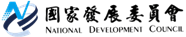 國家發展委員會 回應稿 [經濟發展處處長吳明蕙，電話：2316-5851]107年6月21日有關107年6月21日中國時報及經濟日報針對國泰金控國民經濟信心調查顯示消費意願下滑相關報導，國發會說明如下：一、因應國際油價上漲，政府已於5月11日啟動油價平穩機制，有助緩和國際油價波動對民生之影響。另根據主計總處最新統計，今（107）年5月消費者物價指數(CPI)較上年同月上漲1.64%，核心物價上漲0.95%，整體物價仍屬溫和平穩。二、在經濟展望方面，今年以來我國勞動情勢穩定，企業調薪亦趨積極，4月失業率降至3.64%，為近18年來同月次低，1至4月實質經常性薪資創近11年新高，將有助維繫民間消費動能，加上政府加速推動都市更新、長照等提升內需發展的計畫，內需成長應可維持，經濟展望仍屬穩健樂觀。三、有關國泰金控調查顯示民眾消費信心下滑，可能使今年內需成長力道減緩，政府將持續密切關注經濟情勢變化，適時因應。